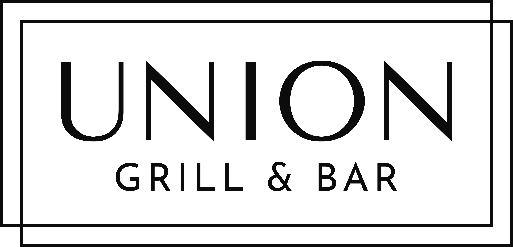 WINE LISTBUBBLES BY THE GLASS (150ml)NV	Drappier Carte D’Or Brut, France								18 	NV	Le Colture Prosecco, Treviso, Italy								12	NV	Cava Rosé, Pares Balta, Spain O								15		WINES BY THE GLASS	WHITE WINES									175ml		250ml2019	Pinot Grigio, Vivolo, Italy						 	10		12.50	2019	Sauvignon Blanc, Infamous Goose, New Zealand, O				11		152019	Grüner Veltliner, Loimer, Kamptal, Austria, O, B,				12		172017	Chardonnay, Rodney Strong, Chalk Hill, USA, S				12.50		182019	Chablis, William Fevre, France							14		20		ORANGE2019	Greco, Ispirazione, Valentina Passalacqua, Puglia Italy O, B, S, N	             14		20ROSÉ										175ml		250ml2019	Grenache Blend, Château Minuity ‘M’, France				11		152018	Garnacha, Musso de Casarojo, Valladolid, Spain (vegan) O, B		10		14	RED WINES2019	Malbec, Trapiche, Mendoza, Argentina, 					10		13.502016	Montecucco, Tuscany, Italy, O, B						11		152019	Pinot Noir, Erath, Oregon, USA, O						12		172018	Cabernet Sauvignon, Decoy, Duckhorn, California, USA			15		22CHAMPAGNE & SPARKLING BOTTLESCHAMPAGNE - FRANCE										NV	Drappier Carte D’Or Brut, France								90NV        Taittinger Brut, France										100NV        Veuve Cliquot, Brut, France 									110NV	Roederer, Brut Premier, France O								150NV	Ruinart	Brut Rose, France									160SPARKLING – ITALY & SPAINNV	Franciacorta, Contadi Castaldi, Italy								60NV	Prosecco, Le Colture, Treviso, Italy								60NV        Cava Rosé, Pares Balta, Spain O								70								WHITE WINES BY BOTTLESAUVIGNON BLANC 2019	Le Belle Angele, Sauvignon Blanc, Languedoc, France					502019	Barking Hedge, Sauvignon Blanc, New Zealand, O						522021	Oyster Bay, Sauvignon Blanc, Marlborough, New Zealand					552019	Cape Landing, Sauvignon Blanc, Margaret River, Australia					552018	Kim Crawford Signature Reserve, Sauvignon Blanc, New Zealand				65CHARDONNAY2016	Zuccardi Series Q, Chardonnay Mendoza, Argentina					452017	Rodney Strong, Chardonnay, Chalk Hill, USA  S						552019	La Crema, Chardonnay, California, USA							602015 	Oren Swift, Chardonnay Mannequin, California, USA						852019     Rombauer, Chardonnay, Napa Valley, USA	`						852017	Girardin, Puligny/Montrachet, Burgundy, France						135	PINOT GRIGIO2020	Vivolo, Pinot Grigio, Veneto, Italy				 				342018	Elena Walch, Alto Adige, Pinot Grigio Italy, O, S						452018	Vie Di Romans, Pinot Grigio, Friuli – Venezia – Giulia, Italy, O, B				70INDIGENOUS VARIETALS 2019	Melaccie, Vermentino, Tuscany, Italy, O, B,				 			422020	Moulin De Gassac, Picpoul De Pinet, Languedoc, France O					482019	Grüner Veltliner, Loimer, Kamptal, Austria, O, B,						502018	Rickety Bridge, Chenin Blanc, Paulin’s Reserve, South Africa S				552019	Marchesi Di Barolo, Gavi, Cortese, Piedmont, Italy						592018	Orange Republic, Godello, Valdeorras, Spain						65	2015	Riesling “Hugel”, Riesling, Alsace, France, O, B						682018	La Marimorena, Albarino, Rias Baixas, Spain							702019	Clos De Mireille, Domain Ott, Semillon/Rolle - Provence, France				72 ROSÉ WINES BY BOTTLE2019	Gayda, Flying Solo, Languedoc, France, O, B, S						402019	Château Minuity ‘M’, Grenache Blend, France						452019	Rickety Bridge, Foundation Stone, South Africa, S						452019	Maison Mirabeau, Etoile, Provence, France, O, B, S						752018	Garnacha, Musso de Casarojo, Valladolid, Spain (vegan) O, B				43   RED WINES BY BOTTLEPINOT NOIR2019	Erath, Pinot Noir, Oregon, USA, O								512018     Sokol Blosser, Pinot Noir, Dundee Hills, Oregon, USA 						752009     Jérôme Chézeaux, Vosne-Romanée, Pinot Noir, Burgundy, France 				105CABERNET SAUVIGNON2018     Cape Landing, Cabernet Sauvignon, Australia 						652018	Cabernet Sauvignon, Duckhorn, Decoy, California, USA					652016	Rickety Bridge, Cabernet Sauvignon, South Africa, S						70	2018	Justin, Cabernet Sauvignon, California, U.S A							852015	Silver Oak, Cabernet Sauvignon, Alexander Valley, California, USA, S			160SANGIOVESE BLEND 2016	Montecucco, Tuscany, Italy O, B								472016	Querciabella, Chianti Classico, Tuscany, Italy, O, B,						652018	Super Tuscan, Querciabella, Montgrana, Italy, O, B						752017	Antinori, Tignanello Tuscany, Italy								1802015	Casanova Di Neri, Brunello Di Montalcino, Tuscany, Italy					1402017	Sassicaia, Tuscany, Italy									400MERITAGE VARIETALS2016	Lorca, Fantasia, Malbec, Mendoza, Argentina, O						452017	Bonterra, Merlot, California, USA, O								552014	Stag’s Leap, Hands of Time, California, USA, S						802014	Château Haut Faugeres, Saint-Emilion, Bordeaux, France					902018	Dominus Estate, Napanook, California, USA							1802015 	Château Pichon Baron, Pauillac, France							350NEBBIOLO2018	Vietti, Nebbiolo, Perbacco, Italy O								602015	Batasiolo, Barolo, Italy										852016	Oddero, Barolo, Tradizione, Italy O								145SYRAH/GRENACHE BLEND2016	Guigal, Gigondas, Syrah Blend, Rhone Valley, France					752015	Château La Nerthe, Chateauneuf-Du-Pape, Rhone Valley, France, O, B,			130INDIGINOUS VARIETALS 2016	Silvestris, Pares Balta, Garnacha, Priorat, Spain B, N 						542019	Brutal, Progetto Calcarius, Nerdi Troi, Puglia, Italy						602017	Clau De Nell, Grolleau, Anjou, Loire Valley, France, O, B					752016	Marques de Riscal, Reserva, Rioja, Spain							802016     Alexnder vs Ham Factory, Tempranillo, Ribera, Spain						90WINES HALF BOTTLESWHITE				2018	Louis Jadot, Puillly-Fuisse, Chardonnay, Burgundy, France					352018	Cakebread Cellars, Chardonnay, Napa Valley, California USA				45RED WINES2016	Justin, Cabernet Sauvignon, Paso Robles, USA						422016	Masi, Amarone, Veneto, Italy									60